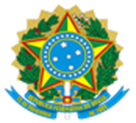 Ministério da EducaçãoSecretaria de Educação Profissional e TecnológicaInstituto Federal de Educação, Ciência e Tecnologia de PernambucoReitoriaEDITAL REI/IFPE Nº XX, DE XX DE XXXXXX DE 2024ANEXO VTERMO DE COMPROMISSO E DE RESPONSABILIDADE DO/A DOCENTEEu, _________________________________________________________________, portador/a do RG nº __________________, inscrito/a no CPF sob o nº _____________________, professor/a do Campus _________________________________ do Instituto Federal de Educação, Ciência e Tecnologia de Pernambuco – IFPE, declaro que:I - comprometo-me a participar de apresentação de trabalho(s) na Mostra Tecnológica do XIV Connepi, que ocorrerá em Belém/PA, no período de 27 a 29 de agosto de 2024;II - no retorno, entregarei à Propesq, até 30 de setembro de 2024, o relatório de participação no evento (Anexo VI), juntamente com a cópia do comprovante de apresentação do trabalho/projeto apresentado no evento;III - comprometo-me a assumir a responsabilidade do acompanhamento dos estudantes menores de 18 anos não emancipados vinculados ao projeto sob minha orientação; eIV - no caso de não poder participar presencialmente da Mostra Tecnológica do XIV Connepi, por questões relacionadas a insuficiência financeira, motivo de doença ou outras questões de natureza pessoal, informarei antecipadamente à Propesq a justificativa de minha ausência, para que ela articule com a Diretoria de Assistência ao Estudante – DAE o acompanhamento dos estudantes menores de 18 anos.Nome e assinatura do/a docente_________________, ______ de _______________ de 2024.